[Organization Logo]								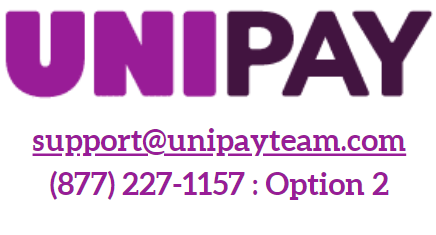 We are now accepting online payments![Introduction],We are pleased to announce that we will now be offering you the convenience of making payments online with UniPay by UniBank. The UniPay payment solution is a simple, efficient, and secure method for electronic payments allowing you to make a payment online at any time, day or night.In addition, UniPay provides its users with the following benefits:Quicker payment process using pre-filled account informationAccess to transaction payment historyUse of payment remindersAbility to schedule payments or setup a recurring payment plan**Features available on certain transaction types only To begin making your payments online today, please complete the following:Go to our website [if applicable, insert URL] or directly to our UniPay Payment Center [insert your personalized UniPay URL]Click on the transaction name you’d like to pay Complete the required information to submit your payment If you have any questions, please do not hesitate to reach out to UniPay’s Customer Support Team at support@unipayteam.com or call (877) 227-1157 and select Option 2.[Closing],[Organization Name]